Środa, 22 kwietnia 2020TEMAT DNIA:  Pomysłowi pisarze.EDUKACJA POLONISTYCZNADzisiaj na zajęciach napiszesz opowiadanie  o drewnianej szafie wykonanej z magicznego dębu.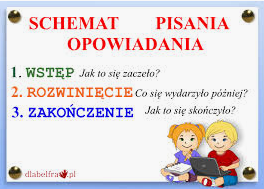 Przeczytaj wskazówki i napisz opowiadanie o magicznej szafie (ćwicz. pol.-społ. s.69). W trakcie pisania pamiętaj o ortografii i interpunkcji.Dla chętnych ćwicz.2 (podr. pol.-społ. s.85).EDUKACJA MATEMATYCZNO- PRZYRODNICZA Wykonaj działania na liczbach czterocyfrowych (Liczę s.58).Możesz poćwiczyć swoje umiejętności matematyczne korzystając ze strony http://matzoo.pl/                                                                          MUZYKAPamiętasz, jak w klasie graliśmy na niemelodycznych instrumentach perkusyjnych umieszczonych poniżej. Bardzo lubiliście grać na nich, maszerując po klasie 😊.Jeśli masz w domu  podręcznik z muzyki, to  kartach pracy nr 17 znajdziesz inne instrumenty perkusyjne. Napisz pod zdjęciami nazwy instrumentów (kotły, dzwony rurowe, gong, dzwonki, ksylofon, bęben wielki) (Muzyka s. 17).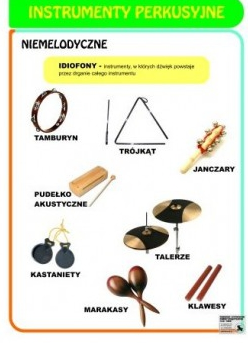 Jak brzmią popularne  instrumenty perkusyjne możesz posłuchać oglądając  muzyczny poranek w Teatrze Wielkim Opery Narodowej.https://www.youtube.com/watch?v=hrlypdHkXnM                                                                                      Miłej pracy. Aleksandra Szafron😊                                                                    RELIGIAhttps://www.youtube.com/watch?v=WJ9c0lJPCRQSzczęść Boże Kochane Dzieci.Witam Was w Święto Bożego Miłosierdzia.Odmówcie modlitwę proszę "Ojcze nasz".Zapoznacie się dzisiaj a takimi tematami , jak:1 .Siostra Faustyna - Apostołka Bożego Miłosierdzia2.Obraz Jezusa Miłosiernego z napisem "Jezu ufam Tobie"3. Koronka do Bożego Miłosierdzia4 .Sanktuarium Bożego Miłosierdzia.    Powyżej podsyłam wam link do ciekawej bajki-opowiastki o siostrze Faustynie- trzeba ten link wkleić i wyświetli się film - g dyby były jakieś problemy, wystarczy w przeglądarkę wpisać "Siostra Faustyna bajka dla dzieci - Aureola..."i wyświetlić zawartość.    Siostra Faustyna bardzo kochała Pana Jezusa, dla Niego zdecydowała się zostać siostrą zakonną. Kiedy już dostała się do zgromadzenia sióstr często spotykała się z niezrozumieniem i lekceważeniem. To ją jednak Pan Jezus wybrał na Apostołkę Bożego Miłosierdzia. Pan Jezus poprosił ją, aby namalowała obraz Jego oblicza. Ponieważ siostra nie potrafiła malować powstał obraz, który pod jej dyktando namalował malarz. Kiedy skończył dzieło siostra Faustyna rozpłakała się na widok dzieła stwierdzając, że nikt nie jest w stanie namalować Boskiego Oblicza Pana Jezusa. Tak jednak powstał obraz, który znamy jako obraz Jezusa Miłosiernego z napisem "Jezu ufam Tobie", jego kopie wiszą w świątyniach, oryginalny obraz znajduje się w Wilnie. Pan Jezus zalecił także modlitwę -  koronkę do Bożego Miłosierdzia.   Może kiedyś znajdziecie się w Krakowie, gdzie powstało Sanktuarium Bożego Miłosierdzia, poświęcił je osobiście Papież Jan Paweł II. Jedzie się tam spory kawałek tramwajem i wysiada się na przystanku - Sanktuarium. W bliskiej odległości od nowego Sanktuarium znajduje się klasztor, w którym przebywała Święta Siostra Faustyna Kowalska. Jako ciekawostkę powiem Wam, że znajduje się tam pokój Siostry Faustyny za pancerną szklaną szybą, za którą widać jej biurko, łóżko, szata zakonna, w której chodziła, różaniec. Często tam bywam i zawsze odwiedzam z radością to miejsce. W minione wakacje udało mi się nawet zobaczyć rękopis Siostry Faustyny, który był krótko udostępniony zwiedzającym. Siostra Faustyna napisała Dzienniczek, który jest dowodem jej świętości. Siostry, które żyły i mieszkały z siostrą Faustyną nie domyślały się jej świętości, dopiero jak odnalazły i przeczytały Dzienniczek przekonały się o tym.    Klasztor, stare sanktuarium oraz nowe sanktuarium stanowią duży potężny kompleks, gdzie można zobaczyć wiele ciekawych miejsc. Np wjechać windą na wieżę i zobaczyć z niej cały Kraków, zejść do podziemnych pięknych kaplic, przejść do sklepików, których oczywiście tam nie brak. A w samym klasztorze tuż obok pokoju Siostry Faustyny, gdzie w wielu językach usłyszymy historię tego niezwykłego miejsca, różaniec -koronkę można nabyć od sióstr klasztornych. I oczywiście w starym kościelnym Sanktuarium możemy ucałować relikwie Siostry Faustyny. Jest to niezwykłe miejsce, z którego jak mówił Jan Paweł II ma wyjść "iskra", która przygotuje świat na przyjście Jezusa. Mam nadzieję, że poznana dzisiaj Święta stanie się Wam bliska zwłaszcza poprzez modlitwę koronkę, poprzez którą możemy wypraszać dla świata łaskę Bożego Miłosierdzia.  Zadania do wykonania:1. Obejrzeć bajkę o siostrze Faustynie/link powyżej /2. Do zeszytu wpisać temat- Święta Siostra Faustyna - Apostołka Bożego Miłosierdzia.3. Przerysować do zeszytu różaniec -koronkę - wraz z opisem - sposobem modlitwy. 4. Dla chętnych - można wraz z rodziną odmówić koronkę za cały świat, aby ustała pandemia i abyśmy wrócili do naszych szkół, nauki i pracy.Na zakończenie odmówcie proszę modlitwę Zdrowaś Maryjo.Serdecznie pozdrawiam Was, życzę dobrego i owocnego tygodnia.Katechetka Dorota . 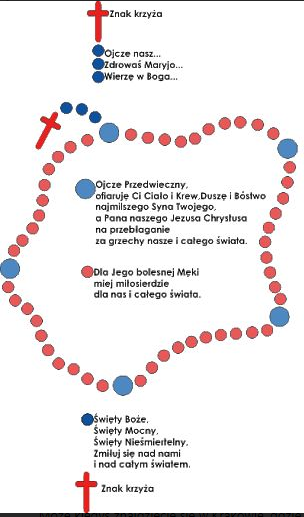 